Branke Miluše Od:		 (SMERO) <	@smero.cz> Odesláno:	27. února 2023 11:01 Komu: Předmět:	2023/obj/22 Dobrý den,  Akceptujeme  Vaší objednávku  2023/OBJ/22  na   Doručenky C5 typ.  1,2,3.  S pozdravem a přáním hezkého dne  zákaznické oddělení  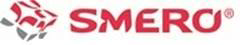 T: 540 030 511 / E:  
_______________________________________________________  SMERO, spol. s r.o., Stará pošta 980, 664 61 Rajhrad 	  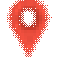 W: smero.cz / e: eshop.smero.cz  / e: smero-reklama.cz  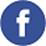 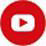 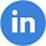 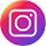 1 